Program Modification Form[X]	Undergraduate Curriculum Council  [ ]	Graduate CouncilSigned paper copies of proposals submitted for consideration are no longer required. Please type approver name and enter date of approval.  Contact Person (Name, Email Address, Phone Number)Proposed Change (for undergraduate curricular changes please provide an 8-semester plan (appendix A), if applicable) Effective DateJustification – Please provide details as to why this change is necessary. Bulletin ChangesAppendix A, 8-Semester Plan (current)(Referenced in #2 - Undergraduate Proposals Only)Instructions: Please identify new courses in italics.Students requiring developmental coursework based on low entrance exam scores (ACT, SAT, ASSET, COMPASS) may not be able to complete this program of study in eight (8) semesters.  Students having completed college level courses prior to enrollment will be assisted by their advisor in making appropriate substitutions.  A minimum of 120 credit hours, of which 45 hours must be upper-division credit (3000-4000 level), is required for this degree (developmental courses are excluded).   Mandatory state and institutional assessment exams will be required during your degree program. Other certificate options are available at https://www.astate.edu/info/academics/degrees/index.dot?s=degree-type							                Cumulative hours			         31  Cumulative hours			                 46		                Cumulative hours			         61	           Cumulative hours			                 76		                Cumulative hours			         91	  Cumulative hours			               106		                Cumulative hours			       120	Graduation Requirements: Completion of HIST 2763 or HIST 2773 or POSC 2103, English Proficiency (Grade of C or better in ENG 1003 and ENG 1013), 2.00 GPA in Major, 2.00 GPA at ASU, 2.00 GPA Overall, Maximum of 31 credit hours via correspondence, extension, examination, PLA, Military or similar means; CLEP (30 hrs max), 45 JR/SR Hours after completing 30 hours, 120 Total Credit Hours, 18 of last 24 hours must be ASU-Jonesboro courses, Minimum of 57 hours from 4-year institutions, 32 Resident Hours if completing second degree and first degree was not from ASU-J. This degree plan does not replace the bulletin requirements. 8-Semester Plan (proposed)(Referenced in #2 - Undergraduate Proposals Only)Instructions: Please identify new courses in italics.Students requiring developmental coursework based on low entrance exam scores (ACT, SAT, ASSET, COMPASS) may not be able to complete this program of study in eight (8) semesters.  Students having completed college level courses prior to enrollment will be assisted by their advisor in making appropriate substitutions.  A minimum of 120 credit hours, of which 45 hours must be upper-division credit (3000-4000 level), is required for this degree (developmental courses are excluded).   Mandatory state and institutional assessment exams will be required during your degree program. Other certificate options are available at https://www.astate.edu/info/academics/degrees/index.dot?s=degree-type							                Cumulative hours			         31  Cumulative hours			                 46		                Cumulative hours			         61	           Cumulative hours			                 76		                Cumulative hours			         91	  Cumulative hours			               106		                Cumulative hours			       120	Graduation Requirements: Completion of HIST 2763 or HIST 2773 or POSC 2103, English Proficiency (Grade of C or better in ENG 1003 and ENG 1013), 2.00 GPA in Major, 2.00 GPA at ASU, 2.00 GPA Overall, Maximum of 31 credit hours via correspondence, extension, examination, PLA, Military or similar means; CLEP (30 hrs max), 45 JR/SR Hours after completing 30 hours, 120 Total Credit Hours, 18 of last 24 hours must be ASU-Jonesboro courses, Minimum of 57 hours from 4-year institutions, 32 Resident Hours if completing second degree and first degree was not from ASU-J. This degree plan does not replace the bulletin requirements. For Academic Affairs and Research Use OnlyFor Academic Affairs and Research Use OnlyProposal NumberEBS02CIP Code:  Degree Code:Modification Type: [ ]Admissions,  [ ]Curricular Sequence,  or  [X]Other                    Department Curriculum Committee ChairCOPE Chair (if applicable)Department Chair Head of Unit (if applicable)                         College Curriculum Committee ChairUndergraduate Curriculum Council ChairDirector of Assessment (only for changes impacting assessment)Graduate Curriculum Committee ChairCollege DeanVice Chancellor for Academic AffairsGeneral Education Committee Chair (if applicable)                         Instructions Please visit http://www.astate.edu/a/registrar/students/bulletins/index.dot and select the most recent version of the bulletin. Copy and paste all bulletin pages this proposal affects below. Please include a before (with changed areas highlighted) and after of all affected sections. *Please note: Courses are often listed in multiple sections of the bulletin. To ensure that all affected sections have been located, please search the bulletin (ctrl+F) for the appropriate courses before submission of this form. Year 1 - FallYear 1 - FallYear 1 - FallYear 1 - FallYear 1 - FallYear 1 - FallYear 1 - SpringYear 1 - SpringYear 1 - SpringYear 1 - SpringYear 1 - SpringYear 1 - SpringCourse No.Course NameHrsGECerMajCourse No. Course NameHrsGECerMajENG 1003Composition I3xENG 1013Composition II3xMathChoose: MATH 1023, 3xISBA 1503Microcomputer Applications3xCOMS 1203Oral Comm3xSocial SciChoose 3 credits from: HIST 2763, HIST 2773, or POSC 21033xFine artsChoose 3 credits from: ART 2503, MUS 2503, or THEA 2503 3 xHumanitiesChoose 3 credits from: ENG 2003, ENG 2013, or PHIL 11033xHPES 1013Introduction to PE3xPhysical sciencePick 4 credits from CHEM 1013 & 1011, CHEM 1043 & 1041, GEOL 1003 & 1001, PHSC 1203 & 1201, PHYS 1103 & 1101, PHYS 2034, or PHYS 2054.4xTerm hrs15Term hrs16Year 2 - FallYear 2 - FallYear 2 - FallYear 2 - FallYear 2 - FallYear 2 - FallYear 2 - SpringYear 2 - SpringYear 2 - SpringYear 2 - SpringYear 2 - SpringYear 2 - SpringCourse No.Course NameHrsGECerMajCourse No. Course NameHrsGECerMajGRFX 37133D Digital and Game Design or other certificate credits3xSTCM 4213Social Media in Strategic Communications or other certificate credits3xSocial SciChoose 3 credits from: ANTH 2233; MDIA 1003; ECON 2313, 2323, OR 2333; GEOG 2613; HIST 1013, 1023, 2763, OR 2773; POSC 1003 OR 2103; PSY 2013; OR SOC 22133xElectiveElective or certificate credits3xLife sciencePick 4 credits from BIOL 1003 & 1001, BIOL 1063 & 1001, BIO 1503 & 1501, BIO 2013 & 2011, BIO 2103 & 2101, or BIO 2203 & 22014xSTCM 4073Strategic Communication Law and Ethics 3xElectiveElective or certificate credits3xPE 3813Concepts of Athletic Training or other certificate credits3xPE 1002Concepts of Fitness2xSocial SciChoose 3 credits from: ANTH 2233; MDIA 1003; ECON 2313, 2323, OR 2333; GEOG 2613; HIST 1013, 1023, 2763, OR 2773; POSC 1003 OR 2103; PSY 2013; OR SOC 22133xTerm hrs15Term hrs15Year 3 - FallYear 3 - FallYear 3 - FallYear 3 - FallYear 3 - FallYear 3 - FallYear 3 - SpringYear 3 - SpringYear 3 - SpringYear 3 - SpringYear 3 - SpringYear 3 - SpringCourse No.Course NameHrsGECerMajCourse No. Course NameHrsGECerMajPE 4863Diversity in Sport & Athletics3xPE 3853Sport Promotion & Sales Mgtm3xxPE 3113Business of Esport3xxPE 3873Facility & Event Mgmt in Sport3xxPE 3863Econ & Fin Mgmt in Sport3xElectiveElective or certificate credits3xPE 4773Org & Mgmt of Sport Programs3xCOMS 3203Business & Professional Speech3xElectiveElective or certificate credits3xES 3743Research & Stats3xTerm hrs15Term hrs15Year 4 - FallYear 4 - FallYear 4 - FallYear 4 - FallYear 4 - FallYear 4 - FallYear 4 - SpringYear 4 - SpringYear 4 - SpringYear 4 - SpringYear 4 - SpringYear 4 - SpringCourse No.Course NameHrsGECerMajCourse No. Course NameHrsGECerMajPE 4743Legal Issues in Sport3xPE 4843 Philosophy & Ethics in Sport3xxElectiveElective or certificate credit3xPE 4903Sport, Globalization, and Nationalism or PE 4823, International Sport Venues3xPE 4763Sport Analytics3xElectiveElective or certificate credits2xElectiveElective or certificate credits3xHPES 4896Internship6xElectiveElective or certificate credits3xTerm hrs15Term hrs14Year 1 - FallYear 1 - FallYear 1 - FallYear 1 - FallYear 1 - FallYear 1 - FallYear 1 - SpringYear 1 - SpringYear 1 - SpringYear 1 - SpringYear 1 - SpringYear 1 - SpringCourse No.Course NameHrsGECerMajCourse No. Course NameHrsGECerMajENG 1003Composition I3xENG 1013Composition II3xMathChoose: MATH 1023, Math 1043, or STAT 20033xISBA 1503Microcomputer Applications3xCOMS 1203Oral Comm3xSocial SciChoose 3 credits from: HIST 2763, HIST 2773, or POSC 21033xFine artsChoose 3 credits from: ART 2503, MUS 2503, or THEA 2503 3 xHumanitiesChoose 3 credits from: ENG 2003, ENG 2013, or PHIL 11033xHPES 1013Introduction to PE3xPhysical sciencePick 4 credits from CHEM 1013 & 1011, CHEM 1043 & 1041, GEOL 1003 & 1001, PHSC 1203 & 1201, PHYS 1103 & 1101, PHYS 2034, or PHYS 2054.4xTerm hrs15Term hrs16Year 2 - FallYear 2 - FallYear 2 - FallYear 2 - FallYear 2 - FallYear 2 - FallYear 2 - SpringYear 2 - SpringYear 2 - SpringYear 2 - SpringYear 2 - SpringYear 2 - SpringCourse No.Course NameHrsGECerMajCourse No. Course NameHrsGECerMajGRFX 37133D Digital and Game Design or other certificate credits3xSTCM 4213Social Media in Strategic Communications or other certificate credits3xSocial SciChoose 3 credits from: ANTH 2233; MDIA 1003; ECON 2313, 2323, OR 2333; GEOG 2613; HIST 1013, 1023, 2763, OR 2773; POSC 1003 OR 2103; PSY 2013; OR SOC 22133xElectiveElective or certificate credits3xLife sciencePick 4 credits from BIOL 1003 & 1001, BIOL 1063 & 1001, BIO 1503 & 1501, BIO 2013 & 2011, BIO 2103 & 2101, or BIO 2203 & 22014xSTCM 4073Strategic Communication Law and Ethics or STCM 3043 Principles of Strategic Communication3xElectiveElective or certificate credits3xPE 3813Concepts of Athletic Training or other certificate credits3xPE 1002Concepts of Fitness2xSocial SciChoose 3 credits from: ANTH 2233; MDIA 1003; ECON 2313, 2323, OR 2333; GEOG 2613; HIST 1013, 1023, 2763, OR 2773; POSC 1003 OR 2103; PSY 2013; OR SOC 22133xTerm hrs15Term hrs15Year 3 - FallYear 3 - FallYear 3 - FallYear 3 - FallYear 3 - FallYear 3 - FallYear 3 - SpringYear 3 - SpringYear 3 - SpringYear 3 - SpringYear 3 - SpringYear 3 - SpringCourse No.Course NameHrsGECerMajCourse No. Course NameHrsGECerMajPE 4863Diversity in Sport & Athletics3xPE 3853Sport Promotion & Sales Mgtm3xxPE 3113Business of Esport3xxPE 3873Facility & Event Mgmt in Sport3xxPE 3863Econ & Fin Mgmt in Sport3xElectiveElective or certificate credits3xPE 4773Org & Mgmt of Sport Programs3xCOMS 3203Business & Professional Speech3xElectiveElective or certificate credits3xES 3743Research & Stats3xTerm hrs15Term hrs15Year 4 - FallYear 4 - FallYear 4 - FallYear 4 - FallYear 4 - FallYear 4 - FallYear 4 - SpringYear 4 - SpringYear 4 - SpringYear 4 - SpringYear 4 - SpringYear 4 - SpringCourse No.Course NameHrsGECerMajCourse No. Course NameHrsGECerMajPE 4743Legal Issues in Sport3xPE 4843 Philosophy & Ethics in Sport3xxElectiveElective or certificate credit3xPE 4903Sport, Globalization, and Nationalism or PE 4823, International Sport Venues3xPE 4763Sport Analytics3xElectiveElective or certificate credits2xElectiveElective or certificate credits3xHPES 4896Internship6xElectiveElective or certificate credits3xTerm hrs15Term hrs14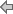 